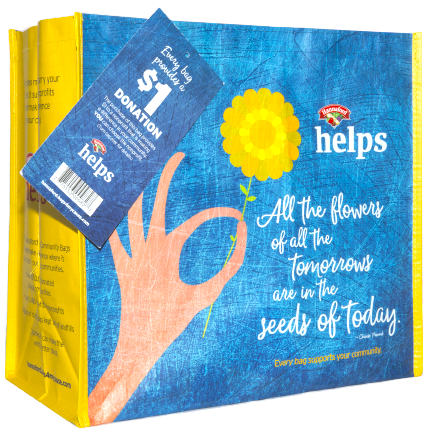 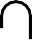 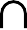 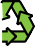 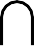 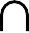 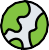 HANNAFORD COMMUNITY BAG PROGRAMSample Email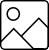 SUBJECT LINE: We’ve been selected by the Hannaford Community Bag Program!PREVIEW TEXT: For all of [Month] every Hannaford Community Bag purchased earns us $1!Dear [Staff/Board/Volunteers],We are so excited to share that [organization] has been selected to benefit from Hannaford’s Community Bag Program, which makes it easy for customers to contribute to their local communities.For the month of [month], whenever a $2.50 Hannaford Community Bag is purchased at the Hannaford located at [location], $1 will be donated to [organization]. This is a great way to broaden awareness and help our cause.Let’s get started! Share the news with friends and family. Call, send emails and post on social media. The more people who purchase the Hannaford Community Bag in [month], the more we can raise!To learn more about this program, please visit hannaford.2givelocal.com. Best,[Signature]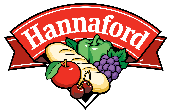 hannaford.2givelocal.com